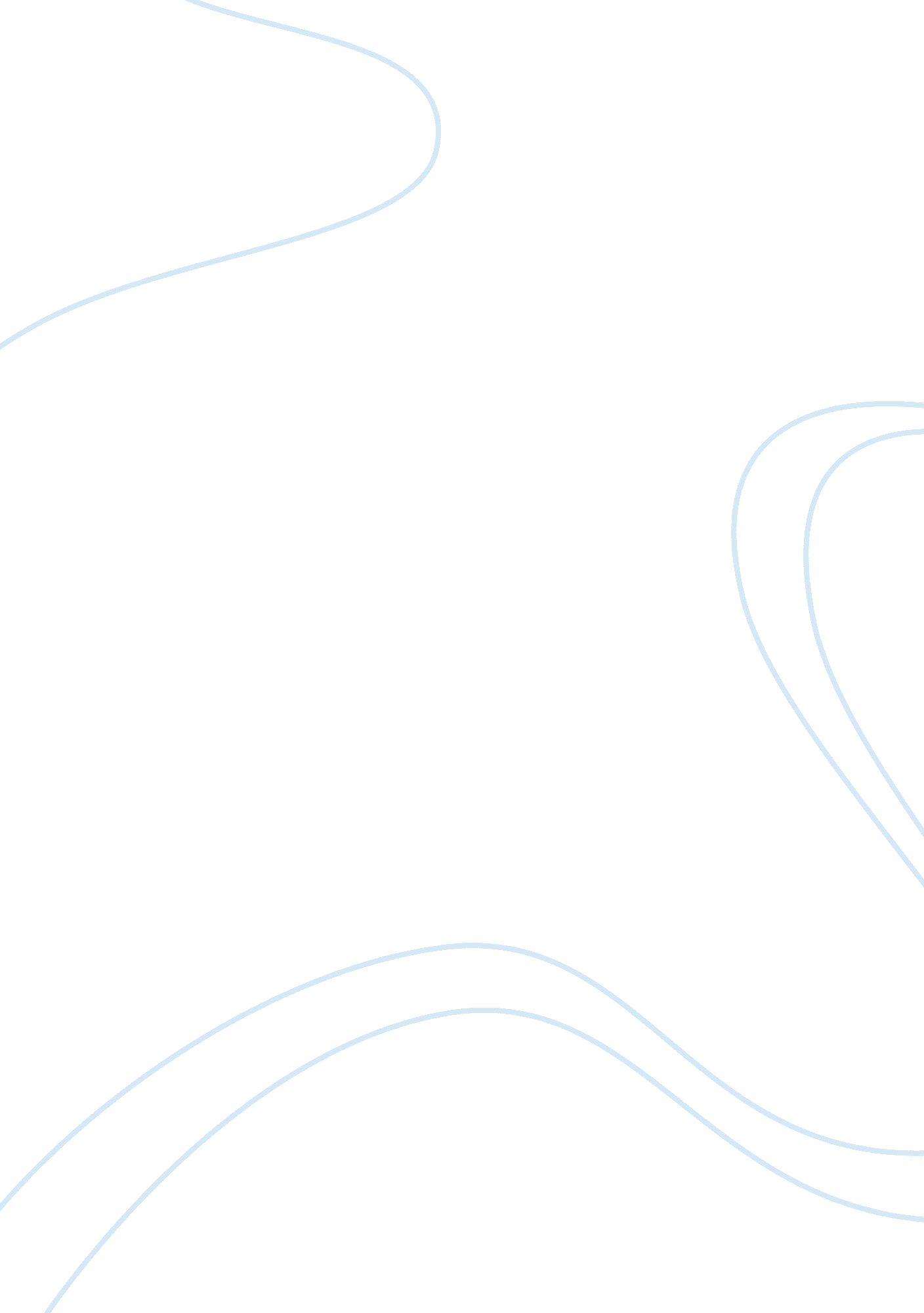 Warehouse requirementsEngineering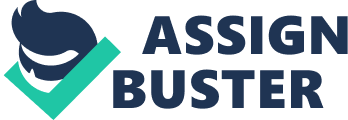 Alternatively, they liaise up with a re-known grocery store in the neighborhood and make direct orders should they require food supply. Most airline companies like designing containers that carry the foodstuffs with their own specifications. Therefore, this influence the warehouse requirements in that they have to locate it near or in the airport for easy packaging, branding, and reduce labor and transportation costs. 
Demand-facing warehouse requirements are primarily dependant on customer preferences and tastes. The airline company will be tasked to construct a warehouse and store relevant food pieces of stuff in accordance to demand so that it avoids running out stock. Alternatively, it can link up with suppliers to make sure there is a fresh delivery each time there is need. Through the Just-In-Time approach, the company can avoid piling up inventory that can go to waste or lead to high storage costs. 
Conclusion 
Foodstuffs meant for human consumption should be delivered fresh and of the right quality. This is a standard requirement by the public health departments to avoid chances of food poisoning. In addition, since it is not the main business for airline companies, avoiding keeping food stock can be important in reducing storage costs and creating space for other important activities. 
Reference 
Jones, P. (2004). Flight Catering. Butterworth Heinemann: Oxford 